Муниципальное автономное дошкольное образовательное учреждение города Иркутска детский сад №148ПУБЛИЧНЫЙ ОТЧЕТ МАДОУ ЗА 2018-2019 УЧЕБНЫЙ ГОДИРКУТСК,2019Наименование учреждения: Муниципальное автономное дошкольное образовательное учреждение города Иркутска  детский сад № 148 функционирует с 30 сентября 1983 года, расположено в двухэтажном здании типового проекта.Статус организации: Муниципальное автономное дошкольное образовательное учреждениеОрганизационно - правовая форма организации: Муниципальное автономное дошкольное образовательное учреждение. Учредитель: Департамент образования Комитета по социальной политике и культуре администрации г. Иркутска.Юридический адрес:664053 г. Иркутск ул. Розы Люксембург 333 -А, телефон, факс: 50-26-35.Деятельность: Образовательная организация для детей дошкольного возраста. Лицензия на осуществление образовательной деятельности №8688 от 14.12.2015 г.  Адрес сайта: https://rused.ru/irk-mdou148  Адрес электронной почты: mdou148irk@yandex.ru Руководитель  учреждения: заведующий – Сухова Ирина Николаевна.В  2018-2019 учебном году функционирует 12 общеразвивающих групп и 2 группы компенсирующей направленности для детей с ТНР, всего ДОУ посещает 394 воспитанника в возрасте от 2-х до 7 лет.           Структура групп в ДОУ с учетом возрастных и индивидуальных особенностей контингента воспитанников имеет следующую специфику по наполняемости:Первая младшая группа (2-3 года) — 1 группа (№6)Вторая младшая группа (с 3 до 4 лет) — 3 группы (№3,8,11)Средняя группа (с 4 до 5 лет) -2 группы (№5,9)Старшая группа (с 5 до 6 лет) — 2 группы (№2,4)Подготовительная к школе группа (с 6 до 7 лет) — 2 группы (№1,10)Разновозрастные группы — 2 группы (№7,12)Разновозрастная группа для детей с тяжелыми нарушениями речи (4-6 лет) – 1 группа (№13)Подготовительная группа для детей с тяжелыми нарушениями речи (6-7 лет) – 1 группа (№14)Структура групп в ДОУ с учетом возрастных и индивидуальных особенностей контингента воспитанников имеет следующую специфику по наполняемостиНаполняемость групп:В дошкольном учреждении создана материально-техническая база для полноценного жизнеобеспечения и развития детей. Все оборудование находится  удовлетворительном состоянии. В МАДОУ г. Иркутска детском саду №148 имеется:- 14 групповых помещения;- кабинет педагога-психолога;- кабинет учителя-логопеда;- музыкальный зал;- физкультурный зал;- бассейн;- тренажёрный зал.При  создании  развивающей  предметно – пространственной среды  групповых помещений учитываются возрастные и индивидуальные  особенности   детей,   а  так  же требования к среде согласно  ФГОС ДО.Имеется современная  информационно-техническая  база (интернет, компьютеры, мультимедиа и д.т.), с информацией о деятельности учреждения можно ознакомиться на сайте.Управление МАДОУ носит общественно-государственный характер в соответствии с законодательством Российской Федерации.Заведующий  главное  административное  лицо,  несущее  персональную ответственность  за  всю деятельность  субъектов  управления.  Заведующий  совместно  с органами самоуправления: Совет ДОУ и Родительский комитет  обеспечивают единство управляющей системы в целом, определяют стратегическое направление развития  МДОУ  и  всех  его  подразделений.  Через  заместителей  заведующий осуществляет  опосредованное  руководство  системой  ДОУ  в  соответствии  с  заданными целями,  программой  и  ожидаемыми  результатами,  добивается  тактического  воплощения стратегических задач.Для реализации успешной деятельности структуры управления используются следующие организационные механизмы: регламентирование, нормирование, инструктирование и делегирование.Качественную  организацию  образовательного  процесса  в ДОУ  осуществляет слаженный  педагогический  коллектив,  имеющий  высокий  образовательный, квалификационный и профессиональный  уровень.В МАДОУ г. Иркутска детском саду №148 работают 69 сотрудников, из них  32 педагога.Распределение педагогического персонала по уровню образованияКвалификационный уровень педагоговКоличество педагогических работников, прошедших переподготовку и повышение квалификации, принявших участие  в мероприятиях Таким образом, 30 человек/93,8% прошли профессиональные курсыповышения квалификации.Коллектив педагогов состоит из  33 специалистов: из них педагог-психолог - 1, музыкальные руководители - 3, инструктор по физической культуре - 1, инструктор по плаванию - 1, учитель-логопед – 2, педагог дополнительного образования – 1, воспитатели -24. ДОУ укомплектовано профессиональными кадрами на 100%.В сентябре 8 педагогов были удостоены Почётной грамоты и 1 педагог Благодарности департамента образования комитета по социальной политике и культуре администрации г. Иркутска за многолетний, плодотворный,  добросовестный труд в деле обучения и воспитания подрастающего поколения,  высокое профессиональное мастерство, творческое отношение к работе и в связи с празднованием Дня дошкольного работника и Юбилея ДОУ. Повышение квалификации педагогических работников (централизованные формы):Повышение квалификации педагогических работников (нецентрализованные формы):Обобщение и распространение педагогического опыта педагогамина научно-практических конференциях (публикации):Участие педагогов  в Неделе неформального образования1-6 марта 2019 годаУчастие учреждения в конкурсах: Участие педагогов в конкурсах профессионального мастерстваУчастие воспитанников в конкурсах:Внутренняя  система  оценки  качества  образования  включает  в  себя  мониторинг удовлетворенности  родителей  качеством  дошкольного  образования,   мониторинг результатов освоения образовательной программы дошкольного образования детьми.  Изучение  удовлетворенности  родителей  качеством  дошкольного  образования осуществляется  на  основе  анкетирования. Анализ  полученных  результатов  показал,  что 95% родителей удовлетворены деятельностью учреждения.Для  изучения  контингента  родителей  в  МАДОУ    осуществляется анализ социального и образовательного статуса членов семей воспитанников ДОУ.Образовательный  процесс  осуществляется  в  соответствии  с  федеральными государственными  образовательными  стандартами  дошкольного  образования.Содержание обязательной части основной образовательной программы в  группах  общеразвивающей направленности построено с учётом программы «Детство» В.И.Логиновой,  Т.И.  Бабаевой,  Н.И.  Ноткиной  и  др.;  в  группах   компенсирующей  направленности – программы  для  детей  с нарушением речи авторов Т.Б.Филичевой, Г.В. Чиркиной и др.  МАДОУ  г.  Иркутска  детский сад  №  148  частично обеспечен  учебно-методическим комплексом,  включающий  в  себя  методические  пособия  по  образовательной  программе, наглядно-демонстрационный и информационный материал.Образовательный процесс осуществляется на русском языке.  Группы общеразвивающей  и компенсирующей направленности сформированы по возрастному принципу и с учетом состояния здоровья детей.Вместе с тем следует отметить особенности организации образовательного процесса:- общий объем  времени  для  реализации  образовательной  программы ДО определён  в соответствии с возрастом воспитанников;- соотношение   обязательной  части образовательной  программы  ДО  и  части, формируемой  участниками  образовательного  процесса  (с  учётом  приоритетной деятельности  образовательного  учреждения  и  спецификой  национально-культурных   и климатических особенностей) определено как 60% и 40%.  Результаты освоения образовательной программы ДО детьми определяются в виде целевых ориентиров, к которым относятся возрастные достижения детей.  Система мониторинга осуществляется с учетом комплексной образовательной программы  «Детство»:  программа  развития  и  воспитания  детей  в  детском  саду/В.И. Логиновой,  Т.И.  Бабаевой,  Н.И.  Ноткиной  и  др., Программы  для  детей с  нарушениями речи, авторы - Т.Б. Филичева, Г.В. Чиркина в соответствии с ФГОС ДО.В проведении мониторинга участвуют воспитатели, узкие специалисты.Форма  проведения  мониторинга  представляет  собой  наблюдение  за  активностью ребенка  в  различных  видах  деятельности,  анализ  продуктов  детской  деятельности, проведение тестовых и диагностических методик, организуемых педагогами.  Одним  из  показателей  качества работы  педагогического  коллектива  являются результаты психолого-педагогической оценки готовности к началу школьного обучения.По итогам 2018-2019 учебного года в школу выпущено 94 чел.     Поиск совершенствования путей работы для нашего педагогического коллектива в инновационном режиме сегодня стало нормой жизни. Дошкольное учреждение является муниципальной ресурсной площадкой ИМЦРО г. Иркутска с 2013 (Приказ  Комитета по социальной политике и культуры заместителя председателя комитет начальника департамента образования №214-08-1980/13 от 12.11.2013г. «Об открытии муниципальных ресурсных площадок») по теме «Модель гражданского воспитания дошкольников как инновационный подход в обновления содержания дошкольного образования». Педагоги активно обобщали и распространяли педагогический опыт через мастер-классы, открытые мероприятия, на методических объединениях, выступлениях (очные и заочные) на научно-практических конференциях и конкурсах профессионального мастерства разного уровня.       В 2017 г. Приказом Комитета по социальной политике и культуры заместителя председателя комитет начальника департамента образования №214-08-9227 от 23.10.2017г. «О деятельности ресурсных и методических площадок г.  Иркутска в 2017-2018 учебном году» присвоен статус муниципальной ресурсной площадки для продолжения работы по теме «Модель гражданского воспитания дошкольников как инновационный подход в обновления содержания дошкольного образования в условиях ДОУ».     Продолжаем работу в 2018 г. Приказом Комитета по социальной политике и культуры заместителя председателя комитет начальника департамента образования №214-08-963/8 от 02.11.2018 г. «О деятельности ресурсных и методических площадок г.  Иркутска в 2018-2019 учебном году» по теме «Модель гражданского воспитания дошкольников как инновационный подход в обновления содержания дошкольного образования в условиях ДОУ».Содержание образовательной деятельности в ДОУ определяется Основной образовательной программой, разработанной с учетом примерной основной образовательной программы дошкольного образования (одобрена решением федерального учебно-методического объединения по общему образованию, протокол от 20.05.2015г., принята на заседании педагогического совета (протокол №1 от 25.08.2016г.), используется УМК комплексной образовательной программы дошкольного образования «Детство».  Программа сформирована как программа психолого-педагогической поддержки позитивной социализации и индивидуализации, развития личности детей дошкольного возраста и определяет комплекс основных характеристик дошкольного образования. Программа включает три основных раздела: целевой, содержательный, организационный и дополнительный (презентационный), в каждом из которых отражается содержание обязательной части и части, формируемой участниками образовательных отношений. Объем обязательной части составляет 60% и 40% части, формируемой участниками образовательных отношений.Программой предусмотрено оказание образовательной услуги для детей в возрасте от 4-ти до 7(8) лет, имеющих тяжелые нарушения речи. Организация образовательного процесса в группах компенсирующей направленности осуществляется с учетом Программы дошкольных образовательных учреждений компенсирующего вида для детей с тяжелыми нарушениями речи «Коррекция нарушений речи» под редакцией Г.В.Чиркиной. Разработана Адаптированная образовательная программа для детей с тяжелыми нарушениями речи с 5-ти до 7(8) лет.     В ДОУ в план мероприятий по реализации ООП ДОУ входит и годовой план. Комплексный анализ реализации плана работы педагогического коллектива за 2018 - 2019 учебный год и анализ реализации годовых задач показал следующие результаты. Основные годовые задачи ДОУ в 2018 -2019 учебном году:Совершенствовать работу с дошкольниками по  развитию связной речи и подготовке к обучению грамоте, активно внедряя  инновационные технологии в образовательный процесс ДОУ.Активизировать деятельность педагогического коллектива по совершенствованию РППС, содействующей принятию многообразия в контексте гражданского воспитания дошкольников через использование современных образовательных технологий (проектная деятельность, квест-игра, интеллект-карты и др.)3. Совершенствовать у педагогов профессиональное взаимодействие на  основе  совместных мероприятий  с детьми и родителями.        Углублённая и серьёзная работа проводилась по реализации первой задачи годового плана  «Совершенствовать работу с дошкольниками по  развитию связной речи и подготовке к обучению грамоте, активно внедряя  инновационные технологии в образовательный процесс ДОУ».      Данной задаче был посвящён тематический педсовет №3 «РЕЧЬ РЕБЁНКА-ДОШКОЛЬНИКА»: «Современные подходы к организации речевого развития дошкольников в соответствии с требованиями ФГОС ДО».В теоретической части были заслушаны результаты и рекомендации по итогам тематического контроля «Условия для развития речи детей и подготовке к обучению грамоте детей старшего дошкольного возраста» в рамках выполнения программных требований по разделу  «Речевое развитие» в группах № 1,8, 10,11, 13, 14.Смотр – конкурс «Условия по  развитию связной речи дошкольников» (Центр грамотности) комиссия проводила в соответствии с критериями, перечисленными  положении, с положительной стороны были отмечены воспитатели почти всех групп, кроме группы №8, за добросовестную подготовку к смотру, за творческий подход в оформлении материалов.      Также в рамках годового плана для реализации поставленной задачи:Проведён Малый педагогический совет №2 (с педагогами старших и подготовительных групп, учителями начальных классов и родителями) по теме «Организация образовательной деятельности по развитию речи и обучению грамоте дошкольников» (в рамках преемственности между детским садом и школой);Творческой микрогруппой по здоровьесберегающему направлению под руководством инструктора по плаванию  I КК  Борисовой М.В. был организован педагогический курьер №3 по теме «Здоровьесберегающие технологии в развитии речевых навыков детей дошкольного возраста» в форме квест-игры.Под руководством музыкального руководителя  I КК  Козловой Д.В. творческой микрогруппой по художественно-эстетическому развитию проведён педагогический курьер №4 по теме «Музыка – речь – математика».Просмотр открытого занятия у воспитателя разновозрастной группы компенсирующей направленности для детей с ТНР №14 Дидур С.А. «Весна» с использованием современных методов и приёмов по развитию речи: введение в тему было представлено игровым методом в форме разрешения проблемной ситуации (дети идут, находят следы, на которых нарисованы картинки по теме), словесных – дидактическая игра «Солнышко» (каждый ребёнок должен подобрать имя прилагательное по теме), игровое упражнение «Громко-тихо», игровых – динамическая пауза «Сосульки», пальчиковая игра «Капли» и др. Хотелось бы отметить, что Светлана Александровна на протяжении всего занятия  общалась с детьми на одном уровне, поддерживала у детей интерес с помощью использования разнообразных методов и приёмов по развитию речи, помогала проявить собственную инициативу, активизировать самостоятельность детей.Консультации для педагогов, где предлагались методические рекомендации  «Особенности организации развивающей предметно-пространственной среды в Центре грамотности и правильной речи», «Практические советы по использованию современных образовательных технологий по развитию связной речи в работе с дошкольниками», «Современные требования к структуре занятия по подготовке к обучению грамоте», «Технологическая карта занятия по развитию речи» и др.;Школа молодой мамы: «Играем дома вместе с мамой» (игры своими руками на развитие мелкой моторики), «Нетрадиционные техники рисования» (рисование вилками).Решению второй задачи «Активизировать деятельность педагогического коллектива по совершенствованию РППС, содействующей  принятию многообразия в контексте гражданского воспитания дошкольников через использование современных образовательных технологий (проектная деятельность, квест-игра, интеллект-карты и др.)»   был посвящен тематический педсовет №2 ««Создание условий для всестороннего развития нравственно-патриотического потенциала детей дошкольного возраста, воспитания гражданственности через построение целостного педагогического  процесса».В соответствии с годовым планом работы МАДОУ г. Иркутска детского сада №148 на 2018-2019 учебный год в рамках подготовки к педагогическому совету проводился тематический контроль «Организация работы воспитателя по гражданско-патриотическому воспитанию дошкольников»» с 23.10.2018 г. по 23.11.2018 г. Проверку осуществляли: заместитель заведующего  Казанович Е.В., воспитатель I КК Кузакова Т.А., воспитатель I КК Распутина Т.А., музыкальный руководитель I КК Козлова Д.В., учитель-логопед I КК Дорофеева А.А.         Смотр-конкурс центров «Маленький гражданин большой страны» (частично требования с учётом показателя по шкале ECERS-R «Содействие принятию многообразия»):- группы №13, 14 – 1 место (по 3 б. за разнообразие материалов);- группы № – 2 место (по 2 б. за хорошую подготовку к смотру-конкурсу и изготовление дидактических игр и пособий собственными силами);- группы № 8,9,7,1,2,4,10,12 – 3 место (по 1 б. за обновление РППС в группе в соответствии с возрастом детей).Также в рамках годового плана для реализации поставленной задачи были организованы и проведены следующие мероприятия:         Педагогический курьер №1 «Проектная деятельность в контексте гражданского воспитания в детском саду» под руководством воспитателя I КК Лихотиной А.О. в форме «морского путешествия».          Педагогический курьер №2 «Формирование и развитие социально-значимых ценностей гражданственности и патриотизма посредством
художественно-эстетического развития» под руководством музыкального руководителя I КК Козловой Д.В. в форме интерактивного общения, игра – викторина «История, традиции и культура народов России».   Третья задача годового плана: «Совершенствовать у педагогов профессиональное взаимодействие на  основе  совместных мероприятий  с детьми и родителями».     В рамках данной задачи мы  опираемся на традиции нашего дошкольного образовательного учреждения по организации и  проведению различных мероприятий для участников образовательного процесса:- Сентябрь: “День знаний – день цветов», выставка «Осенние фантазии»,  «День рождения детского сада», «Осенний легкоатлетический кросс».- Октябрь: «День пожилого человека» - концерт «Для тех, кому за 60…»- Ноябрь - «Лучшая семья ДОУ- 2018».- Декабрь:  «Встреча с Дедом Морозом» (роли исполняют сами родители), смотр-конкурс «Скоро Новый год!» (оформление групп, выносной материал, участки), городская выставка-конкурс «В гостях у дедушки Мороза»; Огонь и пожар в сказках, художественных произведениях и мультфильмах», - Февраль:  Смотр-конкурс «На Знамя Победы равняем шаг», конкурс чтецов;- Март: «Мамин день», «Маленькая мисс детского сада- 2019», Проект «Игры доброй воли»;- Апрель: проект «Лучше всех» (в рамках социального партнерства), субботник.- Май: Парад, посвящённый 74-ой годовщине Победы в Великой Отечественной войне, выпускной бал.Основными условиями, обеспечивающими здоровье и правильное физическое развитие организма ребёнка, являются: правильное питание, соответствующая физическая нагрузка и комплексная работа по оздоровлению. Данная работа строится на основе оздоровительной программы «Ручеёк здоровья». В целом, мы добились стабилизации в показателях снижения заболеваемости.Позитивным моментом являются результаты мониторинга состоянияздоровья детей, в таблице №1 приведены сравнительные данные по заболеваемости ОРВИ за 3 года (за период с сентября по апрель).Таблица № 1Повышение заболеваемости во всех группах мы связываем с эпидемией новых вирусных инфекций, а рост заболеваемости в группах младшего и раннего возраста является следствием адаптации.Немаловажным является наличие у детей группы здоровья.Данные распределения детей по группам здоровья на начало и конец учебного года представлены в таблице № 2 в сравнении.Таблица № 2По итогам прошлого года, как видно из представленных данных, следует: детей I группы здоровья уменьшилось на 6 человек, II группы здоровья увеличилось на 10 детей, детей III группы здоровья уменьшилось на 1 ребенка (по результатам углублённого медицинского осмотра детей узкими специалистами). На данный момент распределение по группам здоровья будет проведено в мае месяце.Система работы способствует либо стабильным показателям, либо снижению заболеваемости, в частности ОРВИ. Вместе с тем, необходимо, как мы убедились, сотрудничество с родителями по предупреждению заболеваний, и одним из действенных мероприятий является соблюдение режима дня, организация прогулок в любое время года и полноценное питание.           Адаптация - это сложный процесс приспособления организма к новым жизненным условиям, который происходит на разных уровнях: физиологическом, социальном, психологическом. Процесс развития приспособительных реакций организма в ответ на новые для него условия. Для любого ребенка поступление  в детский сад является трудным шагом, жизнь взрослых и детей значительно меняется.       В августе и сентябре 2018 года в детский сад поступило 55  детей в возрасте с 2 до 4 лет.       С целью обеспечения ранней адаптации, а также гармоничного, познавательного и личностного развития, на каждого ребенка были заведены адаптационные листы, в которых  воспитатели записывали наблюдения за поведением детей в течение дня, недели, месяца.    Как  итог моих наблюдений и наблюдений воспитателей в группе, можно сделать вывод о том: какая степень адаптации к условиям пребывания в детском саду у каждого ребенка.       Легкая степень адаптации — 37 детей. Дети, которые нормально спят, едят, не отказываются от контактов со сверстниками, сами идут на контакт. Дети выполняют речевые требования взрослых, указания, проявляют речевую активность, участвуют в игровой деятельности.       Средняя степень адаптации — 18 ребенок. Проявлялись выраженные нарушения в общем состоянии: плаксивость, безразличие к детям и взрослым, непродолжительный сон, долгое засыпание, замедленная речевая активность, отсутствие аппетита. Но в течение месяца появились признаки адаптированности. Дети стали легче расставаться с родителями, с аппетитом кушать, быстро засыпать.        Причины проблем, возникших в период адаптации, у этих детей являются: частые заболевания, слабая нервная система, низкий уровень навыков самообслуживания, неподготовленность к режиму и питанию в детском саду (несмотря на рекомендации), сильная привязанность к родителям, отсутствие единства требований в воспитании ребенка.       На данный момент у большинства детей эмоциональное состояние стабильное, во взаимоотношениях со взрослыми проявляют инициативу, в деятельности либо подражают взрослым, либо наблюдают за действиями взрослых и сверстников, стремясь познать новое, у многих детей появляются элементы сюжетно – ролевой игры.       По нашим наблюдениям в период адаптации педагоги приложили максимум усилий, чтобы дети с желанием ходили в детский сад, быстрее привыкали к новым условиям. Ко всем детям осуществлялся индивидуальный подход. С воспитателями групп были проведены беседы и даны рекомендации по облегчению процесса адаптации к детскому саду. Был налажен  контакт с родителями. Были  проведены: родительские собрания по теме «Адаптация ребенка к детскому саду», консультации, беседы. Были составлены рекомендации для родителей, оповещающие о том, что необходимо сформировать у ребенка для безболезненной и короткой адаптации, на что обратить внимание. Детям, адаптация которых проходила сложно, мною было предложено позаниматься в кабинете психолога. Игры на сенсорику, моторику, составление пазлов и мозаик, рисование, прослушивание спокойной музыки способствовало восстановлению психо - эмоционального состояния детей.          Таким образом, благодаря совместным скоординированным усилиям, адаптация детей в группах раннего возраста прошла относительно благополучно.Взаимодействие с социальными партнёрами.Родителями:Для родителей систематически организовывались выставки детского творчества детей, демонстрация праздников и развлечений. Данные формы работы с родителями способствовали реализации системы взаимодействия семьями воспитанников (рекламного, диагностического, блока педагогического просвещения родителей и блок совместной деятельности коллектива детского сада и семьям воспитанников).          В течение года отмечены интересные совместные мероприятия с родителями такие как:- конкурс «Лучшая семья детского сада» (традиция ДОУ);- конкурс «Маленькая мисс детского сада - 2019» (традиция ДОУ);- выставка совместного творчества детей и родителей «Парад Снеговиков»;- активное участие родителей в выставках, фотоконкурсах, в смотрах-конкурсах в рамках тематических недель и праздничных дат. Результатом налаженной системы работы можно считать и стабильный уровень удовлетворенности родителей деятельностью детского сада, которыйсоставляет в среднем 95% на протяжении всего учебного года. С дошкольными учреждениями округа:       В плане сотрудничества с социумом были проведены: - 2018 г. «Осенний легкоатлетический кросс» среди команд дошкольных образовательных учреждений Ленинского округа (д/с №148, 75, 175 и 188 в рамках договора сотрудничества);- 2019 г., проект «Малые игры доброй воли» (спортивные соревнования) среди дошкольных образовательных учреждений Ленинского округа (д/с №148 и №188);- 2019 г., совместные мероприятия с целью профилактики безопасного поведения на ЖД транспорте;- 2019 г.  конкурс «Лучше всех!» (д/с №51);- 2019 г., праздник, посвященный 74-ой годовщине Победы в Великой Отечественной войне совместно с МКУ «Город».С учетом возрастных особенностей контингента воспитанников на 01.09.2018 года сформировано 14 групп.  Группы для детей дошкольного возраста подразделяются на два вида направленности – общеразвивающие и компенсирующей (для детей с тяжелыми  нарушениями речи). Основной контингент воспитанников ДОУ ориентирован на 12 часовое пребывание. Режим работы ДОУ – пятидневный с 700 до 1900, выходные дни – суббота, воскресенье. Режим пребывания детей в дошкольном учреждении разработан с учетом возрастных особенностей детей, сезонных условий (теплое и холодное время года), наличия специалистов, педагогов, подходов к обучению дошкольников, подходов к организации всех видов детской деятельности,  учитывая  социальный заказ родителей.В соответствии санитарно-эпидемиологического заключения  Управления Федеральной службы по надзору в сфере защиты прав потребителей и благополучия человека по  Иркутской области №     38.ИЦ.06.000.Т.000045.02.14 от 06.02.2014г. режим пребывания детей в ДОУ соответствует государственным санитарно-эпидемиологическим правилам и нормативам. В дошкольном учреждении используются современные формы организации обучения: совместная  образовательная деятельность проводится как по подгруппам, так и индивидуально, что позволяет воспитателям ориентировать образовательные задачи на уровень развития и темп обучения каждого ребенка. Приоритет в работе с дошкольниками отдается игровым методам обучения, поддерживающим постоянный интерес к знаниям и стимулирующим познавательную активность детей. Тематические планы образовательной деятельности скоординированы с учетом места, времени проведения занятий и режимных моментов. Обеспечивается координация различных направлений педагогического процесса: проводится совместный анализ программ, технологий, проблемных ситуаций обучения и воспитания.Данные мониторинга освоения ОП по образовательным областямОбразовательная область «Познавательное развитие» - 3,9 б.(78%)Образовательная область «Речевое развитие» - 3,8 б. (76%)Образовательная область «Социально-коммуникативное развитие» - 4,2 б. (84%)Образовательная область «Физическое развитие» - 4,2 б. (84%)Образовательная область «Художественно-эстетическое развитие» -  3,8 б. (76%)Результаты психологического исследованияготовности детей 6 -7 лет к обучению в школегрупп №1, №10,№12,№14 (2018 – 2019 учебный год).      Диагностическое обследование детей на готовность к школьному обучению проводилось в начале учебного года и в конце.  Обследование проводилось подгрупповое и индивидуальное.      В обследовании участвовало: группа №1 - 30 человек, группа №14 - 17 человек, 12 группа - 16 человек, 10 группа- 31 человек. Всего – 94 человек. Цель: определение уровня готовности детей к школьному обучению.Инструментарий: 1 «Лесенка» Изучение самооценки ребенка.2 «Запрещенные слова» Выявление уровня произвольности, определение сформированности «внутренней позиции школьника».3 « Вырежи круг» Выявление уровня развития тонкой моторики пальцев рук.4 «Домик» Выявление умения ребенка ориентироваться на образец, точно копировать его; выявление уровня развития произвольного внимания, пространственного восприятия, сенсомоторной координации и тонкой моторики руки.5 «10 слов» Оценка уровня развития слуховой кратковременной памяти, утомляемости, активности внимания.6 «Закончи предложение» Определение уровня развития словесно-логического мышления. Оценка умения вычленять причинно-следственные связи в предложении.7 «Четвертый лишний» Определение уровня развития логического мышления, уровня обобщения и анализа у ребенка.8 «Беседа о школе»,  Т. А. Нежнова. Мотивационная готовность к школьному обучению        Данный диагностический инструментарий позволяет определить степень готовности ребенка к обучению в школе: выявить уровень развития умственных, коммуникативных, регуляторных способностей; уровень развития тонкой и крупкой моторики;  уровень осведомленности в основных областях знаний (представления об окружающем мире, элементарные математические представления), уровень мотивации к школьному обучению.Таблица учета психологической готовности детей подготовительных групп к обучению к школе 2018 – 2019 уч. год       Количество обследуемых:  всего обследовано 94  выпускника подготовительных групп,  в школу  выпускается 96 детей.        По результатам диагностики, выявлены три группы детей:     Показавшие высокий уровень школьной готовности – 30 человек обследованных, что составило 31% от общего количества воспитанников подготовительных к школе групп ДО.     Дети, показавшие при обследовании средний уровень школьной готовности – 64 человека, что составляет 69 % от общего количества воспитанников подготовительных к школе групп ДОУ. Анализ полученных результатов за 2018 – 2019 уч. год         Анализ полученных результатов за 2018 – 2019 учебный год выявил тенденцию в изменении уровня познавательных процессов (общий уровень развития психических процессов значительно повысился)По результатам школьной готовности большинство детей подготовительных групп  69%  имеют средний уровень развития психических процессов, 31% детей – высокий уровень.   Следует отметить, что результаты   диагностики и успешности дальнейшего обучения во многом могут зависеть от врождённых качеств детей (темперамента), поэтому средний уровень не является отрицательным результатом диагностики.          При исследовании мотивационной готовности к обучению в школе, результаты распределились таким образом.Мотивационная готовностьПолностью мотивационно готовы к обучению в школе 41 (44%) ребенок, т.е. они, обладают правильными представлениями о школе и у них превалируют учебный и социальный («что бы стать, кем захочу») мотивыУсловно (частично) мотивационно готовы к обучению в школе 53 (56%) ребенка, то есть они владеют хотя бы половиной необходимых знаний о школе, у них преобладают позиционный мотив («я уже большой») и мотив отметки (учиться, что бы получать хорошие отметки).Мотивационно не готовых к обучению в школе детей нет.             Качественный анализ диагностики позволил сделать следующие выводы:1. Анализ результатов психолого-педагогического обследования выпускников показал положительную динамику по всем познавательным процессам: мышление, восприятие, внимание, воображение, памятьДостаточно хорошие результаты показали дети в развитии познавательной деятельности, т.е. дети имеют достаточный запас знаний об окружающем мире, обобщают, классифицируют основные понятия, умеют работать по образцу. Некоторые трудности дети испытывают в работе по словесной инструкции педагога, а также в развитии  слуховой памяти, в составлении рассказа по картинкам, ответы на вопросы  логического содержания.2. В аспекте социально-психологической готовности у детей можно отметить хороший уровень мотивационной готовности.3. Наиболее «сложным» аспектом школьной готовности для детей является развитие школьно-значимых психофизических функций. Практически у большинства детей (средний показатель) можно отметить трудности в развитии мелкой моторики и, особенно, в развитии зрительно-моторной координации, волевой сферы. Необходимо отметить, что трудности во время диагностики представляли для детей задания по построения ребенком речевого высказывания полным предложением.         ВЫВОД: Диагностика готовности к школе в целом  по сравнению с началом годам имеет положительную динамику. Хочется отдельно отметить, что большое количество детей со средним  и высоким  уровнем  – это дети со стабильным развитием, с благоприятным прогнозом обучения в школе и дальнейшим развитием. Дети с высоким уровнем – это дети с несколько опережающим развитием, имеющие развитые способности и, естественно, с дальнейшим благоприятным прогнозом. Дети с уровнем развития ниже среднего – это, в основном, дети с  нарушениями речи, которым в дальнейшем будет нужна индивидуальная психолого-педагогическая и логопедическая помощь в школе. В целом, свою работу по подготовке детей к школе (включая работу с педагогами и родителями воспитанников) я считаю удовлетворительной.         Результаты исследования и рекомендации доведены до сведения родителей на индивидуальных консультациях. Так же результаты исследования доведены на групповых и индивидуальных  консультациях и ПМПк ДО педагогам групп, специалистам, администрации ДОУ.Обеспечение безопасного образовательного пространства.      Для создания безопасного образовательного пространства здание учреждения оборудовано пожарной сигнализацией (ВПС) и тревожной кнопкой (КТС), пропускной системой с использованием электронно-магнитного ключа и видеонаблюдением. Данные средства безопасности позволяют своевременно и оперативно вызвать наряд охраны в случае чрезвычайной ситуации (ЧС), не допустить посторонних лиц в помещения дошкольного учреждения. Обеспечение условий безопасности в организации выполняется локальными нормативно-правовыми документами: приказами, инструкциями, положениями.Выполнение муниципального заданияЭффективность деятельности учреждения оценивается по результатам выполнения муниципального задания, в сравнении с прошлым годом показатели улучшились или являются стабильными по всем индикаторам (таблица № 3).Таблица 3.Финансовые ресурсы и их использованиеМатериально-техническая база ДОУ находится в удовлетворительном состоянии. Для повышения качества предоставляемых услуг необходимо провести выявленные ремонтные работы, пополнить группы и помещения ДОУ оборудованием, соответствующим ФГОС ДО.В 2018-2019 учебном году МАДОУ г. Иркутска детский сад №148 было приобретено:Финансово-экономическое обеспечение дошкольного учреждения стабильно функционирует, что позволяет своевременно финансировать текущие расходы.Перспективы развития ДОУОпределяя перспективу работы в соответствии с современными тенденциями развития дошкольного образования, новым этапом Программы развития учреждения, результатами работы предыдущего учебного года, нами определены следующие перспективные линии работы на следующий учебный 2019-2020 год:работа с кадрами:повышение квалификации педагогических кадров с учётом профессионального стандарта.работа с детьми: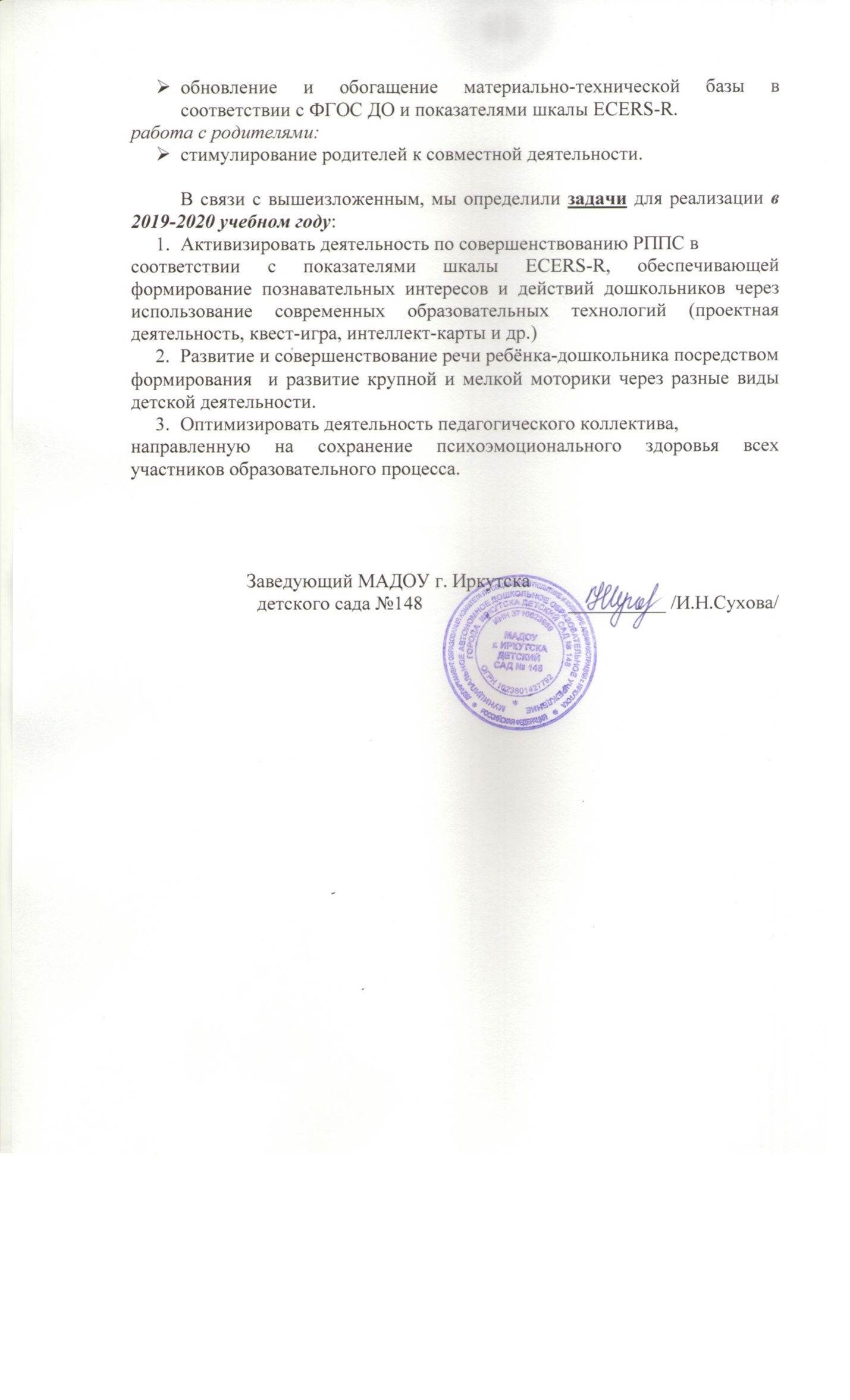 Наименование группКоличество детейМладшая группаМладшая группаПервая младшая группа (с 2 до 3 лет) №628Вторая младшая группаВторая младшая группа (с 2 до 3 лет) №327Вторая младшая группа (с 3 до 4 лет) №830Вторая младшая группа (с 3 до 4 лет) №1130Средняя группаСредняя группаСредняя группа (с 4 до 5 лет) №530Средняя группа  (4-5 лет) №930Старшая группаСтаршая группаСтаршая  группа (с 5 до 6 лет) №230Старшая группа (5-6 лет) №431Подготовительная  группаПодготовительная  группаПодготовительная группа (6-7 лет) №130Подготовительная группа (6-7 лет) №1029Разновозрастная группаРазновозрастная группаСредний возраст (3-5 лет) №729Старший возраст (5-7 лет) №1231Разновозрастная для детей с ТНР (4-6 лет) №1321Подготовительная группа для детей с ТНР (6-7 лет) №1418Наименование показателей №стро-киВсегоработниковиз них имеют образование:из них имеют образование:из них имеют образование:из них имеют образование:Наименование показателей №стро-киВсегоработниковвысшееиз нихпедагогическоесреднеепрофессиональноеобразование попрограммам подготовки специалистовсреднего звенаиз нихпедагогическое1234567Численность педагогических работников — всего013219191313(сумма строк 02—12)в том числе:02воспитатели2414141111старшие воспитатели03музыкальные руководители0432211инструкторы по физической культуре0521111учителя-логопеды0622200Педагогическиеработники в т.ч.:ВсегоИмеющих квалификационные категорииИмеющих квалификационные категорииИмеющих квалификационные категорииИмеющих квалификационные категорииИмеющих квалификационные категорииИмеющих квалификационные категорииИмеющих квалификационные категорииПедагогическиеработники в т.ч.:ВсегоВысшая квалификационная категорияВысшая квалификационная категорияПервая квалификационная категорияПервая квалификационная категорияАттестованных на соответствие занимаемой должностиАттестованных на соответствие занимаемой должностиНе имеющих квалификационной категорииПедагогическиеработники в т.ч.:Всегов 2017 г.в 2018 г.в 2017 г.в 2018 г./в 2019 г.в 2017 г.в 2018 г.Не имеющих квалификационной категорииВоспитатели240006/2  (сдали в апреле)5313Педагоги-психологи10000001Учителя логопеды20001/0001Муз. руководители30000/1 (сдал документы в апреле)001Инструктор по физ. культуре10000/1 (осеньюподтверждение)000Учителя-дефектологи00000000Инструктор по плаванию10010000Другие педагоги10010000Итого: кол-во/%33/100%1/3%0/0%2/6%7/21%/4/12%0/15%3/9%16/48%Наименование показателяс 1 января 2018 годаКоличество педагогических работников (включая должности прочих педагогических работников), осуществляющих реализацию программ дошкольного образования (человек)30из них:
прошли профессиональную переподготовку (не менее 250 часов) для работы по ФГОС дошкольного образования (человек) 13прошли повышение квалификации (не менее 16 часов) для работы по ФГОС дошкольного образования 113приняли участие в отдельных мероприятиях регионального или местного уровня (семинары, конференции, мастер-классы и пр.), ориентированных на формирование компетенций для работы по ФГОС дошкольного образования (человек)17Итого:Формаповышения квалификации,(курсы, семинар, другое)Категория работников, прошедших повышение квалификацииКол-во раб-ковКол-во часовНа базе, какого учреждения было организовано повышение квалификации (ИРО, ИПКРО и т.д.)Итого:«Музыкальное воспитание детей в условиях ФГОС: практическая реализация в дошкольной образовательной организации» Музыкальный руководитель 2 72 ч. ФГБОУ ВПО «Иркутский государственный университет» Институт дополнительного образования Итого:«Музыкальное воспитание детей в условиях ФГОС: практическая реализация в дошкольной образовательной организации». Музык. рук-ль 2 72 ч. Сетевой институт дополнительного профессионального образования Итого:«Логопедическое сопровождение детей дошкольного и школьного возраста в условиях реализации ФГОС дошкольного образования ФГОС начального общего образования обучающихся с ограниченными возможностями здоровья (ОВЗ)» Воспитатель, учитель-логопед 2 72 ч. ФГБОУ ВО «Иркутский государственный университет» Итого: «Управление развитием дошкольной образовательной организации» Воспитатели, муз.руководители, учитель-логопед 22 72 ч. Федеральное государственное бюджетное образовательное учреждение высшего образования «Иркутский государственный университет» Итого:Итого:28 Время прохожденияМероприятиеКатегория работниковКол-во раб-ковКол-во часовНа базе, какого учреждения было организовано повышение квалификации (ИРО, ИПКРО и т. д.)2018 г.Всероссийский научно – методический семинар «Актуальные вопросы планирования коррекционно – образовательного процесса»Воспитатель 24 ч.ИГУ Центр информационно – методической  поддержки образования «Профессионал +»2018 г.Научно-практическая конференция «Деятельность специалистов психолого-педагогического консилиума по организации сопровождения дошкольников и младших школьников с ОВЗ»Учитель-логопед112 ч.Федеральное государственное бюджетное образовательное учреждение высшего образования «Иркутский государственный университет»2018 г.Участие в дискуссии по теме «Планирование образовательной деятельности в ДОО » на Всероссийском научно-методическом семинаре «Современный дидактические требования и методика проектирования совместной образовательной деятельности педагога с детьми» Учитель-логопед18 ч.Федеральное государственное бюджетное образовательное учреждение высшего образования «Иркутский государственный университет»2018 г.Научно-методический семинар «Технология целеполагания и проектирования современного занятия в ДОО»Воспитатель 7-ИГУ Центр информационно – методической  поддержки образования «Профессионал +»2018 г.Участие во Всероссийском научно- методическом семинаре «Современные педагогические технологии и методика проектирования совместной образовательной деятельности педагога с детьми»Воспитатель 1-Федеральное государственное бюджетное образовательное учреждение высшего образования «Иркутский государственный университет»2018 г.Участие в научно-методическом семинаре «Управление развитием ДОО на основе шкал ECERS-R» Зам.заведующего, учитель-логопед 26 ч.Федеральное государственное бюджетное образовательное учреждение высшего образования «Иркутский государственный университет»2018 г.БМСО-2018 «Доступность. Качество. Непрерывность»Зам.завед., учитель-логопед, муз.руководители, воспитатели 54 ч.ФГАОУ ДПО «ЦРГОПиИТ» Московский международный салон образования 2018 г.Участие в дискуссии по теме «Актуальные вопросы целеполагания» на Всероссийском научно – методическом семинаре «Целеполагание, современные дидактические требования к проектированию совместной образовательной деятельности педагога с детьми»Воспитатель 1-Федеральное государственное бюджетное образовательное учреждение высшего образования «Иркутский государственный университет»2018 г.Научно–методический семинар «Современные дидактические требования и методика проектирования совместной образовательной деятельности педагога с детьми»Воспитатель 28 ч.Межрегиональный центр поддержки творчества и инноваций «Микс» при методической поддержке Педагогического института ФГБОУ ВО «Иркутский государственный университет»2018 г.Семинар – практикум «Проектирование образовательного процесса в дошкольной образовательной организации на основе современных технологий и активных методов обучения»Воспитатель 310 ч.Государственное бюджетное образовательное учреждение Иркутской области Иркутский региональный колледж педагогического образования2018 г.Web-семинар «Конструктор рабочих программ для педагогов и специалистов детского сада»Воспитатель 23 ч.Издательский дом «Воспитание дошкольника»2018 г.Web- семинар «Развитие творческих способностей детей от 5-7 лет средствами кукольного театра»Воспитатель 2-Издательский дом «Воспитание дошкольника»2018 г.Web-семинар  «Профессиональная      компетентность воспитателя ДОУ»Воспитатель1-Издательский дом «Воспитание дошкольника»2018 г.Web-семинар  «ИКТ-компетентность педагога»Воспитатель1-Издательский дом «Воспитание дошкольника»2018 г.Web-семинар  «Основные направления, принципы, формы организации совместной работы с родителями по освоению требований ФГОС ДО»Воспитатель1-Издательский дом «Воспитание дошкольника»2018 г.Семинар – практикум «Гендерная социализация дошкольников как условие реализации ФГОС дошкольного образования»Воспитатель 110 ч.Государственное бюджетное образовательное учреждение Иркутской области Иркутский региональный колледж педагогического образования2018 г.VII  Международные Байкальские родительские Чтения «Связь времен и поколений»Воспитатели, узкие специалисты9-ФГБОУ ВО «Иркутский государственный университет»2018 г.Научно-методический семинар «Технология целеполагания и проектирования современного занятия в ДОО в соответствии с ФГОС ДО»Инструктор по физической культуре, воспитатель26 ч.ФГБОУ ВО «Иркутский государственный университет»2018 г.Семинар СASIO «Современные технологии в электронных клавишных инструментах»Музыкальный руководитель112 ч.Проект «ИНФОУРОК»2018 г.Всероссийский научно - методический семинар  «Актуальные вопросы планирования коррекционно-образовательного процесса» (тематическая открытая площадка педагогического опыта)Воспитатели, узкие специалисты 44 ч.ИГУ Центр информационно-методической поддержки образования «Профессионал+»2018 г.Вебинар «Роль игры в социализации детей дошкольного возраста Воспитатель12 ч.Издательство «Просвещение»2018 г.Вебинар «Знакомство с  миром природы и социализация детей дошкольного возраста» Воспитатель12 ч.Издательство «Просвещение»2018 г.Вебинар «Гнев - самая неоднозначная и ярко окрашенная эмоция»  Воспитатель12 ч.Издательство «Просвещение»2018 г.Вебинар «Психологическая готовность ребенка к школе»Воспитатель 12 ч.Издательство «Просвещение»2018 г.Семинар - практикум«Проектирование образовательного процесса в дошкольной образовательной организации на основе современных  технологий и активных методов обучения»Воспитатель 210 чГБОУ Иркутской области Иркутский региональный колледж педагогического образования2018 г.Web-семинар «Театрализованная деятельность детей 5 – 7 лет»Воспитатель 12 ч.Издательский Дом «Воспитание дошкольника»2018 г.XII Городской  образовательный форум – 2018 «Иркутск – город возможностей» проект  «Игры доброй воли» по теме  «Здоровьесберегающая среда ДОУ как фактор успешного взаимодействия  участников образовательного процесса в физ.развитии личности ребенка»Узкие специалисты8-Департамент образования г. Иркутска2018 г.Демонстрация педагогического опыта «Взаимодействие музыкального руководителя с узкими специалистами» Узкие специалисты7-Городской семинар «Учимся и учим в образовательной среде г. Иркутска»2018 г.«Современное социальное партнерство ДОУ как условие успешного развития современного дошкольника».Воспитатели2-Методическое объединение воспитателей Ленинского округа г. Иркутска2019 г. VII байкальские родительские чтения «Связь времен и поколений»Зам.завед.воспитатель, узкие специалисты6-ФГБОУ ВО «Иркутский государственный университет»Фамилия, имя, отчество участникаДолжностьОрганизатор, сборникУровеньНазвание статьиКузакова Татьяна АнатольевнавоспитательВсероссийский электронный сборник педагогических публикаций «Просвещение», №13ВсероссийскийВоспитание  нравственности у детей дошкольного возраста  через ознакомление с природой родного краяКраснопольская Юлия АлексеевнавоспитательВсероссийский электронный сборник педагогических публикаций «Просвещение», №13ВсероссийскийИгровые технологии в ДОУ как средство обучения и воспитания дошкольниковЗуева Марина ВалерьевнавоспитательПубликации статей в печатном сборнике «Дошкольное и начальное общее образование: стратегия развития в современных условиях»Всероссийский«Нетрадиционные техники изобразительной деятельности как средство развития мелкой моторики детей дошкольного возраста»Звонкова Наталья ВладимировнавоспитательПубликации статей в печатном сборнике «Дошкольное и начальное общее образование: стратегия развития в современных условиях»Всероссийский«Особенности развития образной речи в старшем дошкольном возрасте»Закирова Регина РашитовнаМузыкальный руководительВсероссийская научно-практическая  конференция «Образование сегодня: векторы развития»Всероссийский  «Логоритмические занятия в детском саду как эффективный способ развития речи детей старшего дошкольного возраста»Батуева Маргарита ВладимировнаВоспитатель Всероссийский электронный сборник педагогических публикаций «Просвещение», №3Всероссийский«Развитие речи в младшем дошкольном возрасте через театрализованную деятельность»Рахимова Наталья ВалерьевнаВоспитатель Всероссийский электронный сборник педагогических публикаций «Просвещение», №3Всероссийский«Формирование основ патриотизма у детей старшего дошкольного возраста через дополнительное образование по направлению «краеведение»»Жигалина Ольга АлексеевнаВоспитатель Публикация статьи в сборнике IV Международной научно-практической  конференции «Педагогическая инициатива»Международный«Воспитание основ патриотизма в процессе ознакомления детей старшего дошкольного возраста с родным городом»Распутина Татьяна АнатольевнаВоспитатель Публикация статьи в сборнике IV Международной научно-практической  конференции «Педагогическая инициатива»Международный«Экологическое воспитание и образование детей дошкольного возраста»Зуева Марина ВалерьевнаВоспитатель Публикация статьи в сборнике IV Международной научно-практической  конференции «Педагогическая инициатива»Международный«Дидактическая игра, как средство сенсомоторного развития детей младшего дошкольного возраста»ДатаВремяАдрес проведенияМероприятие (название, описание)Примечания (возраст и количество участников, необходимость записи, наличия расходных материалов и др.)Организация, ФИО и контактный телефон ответственного за проведение мероприятия01.03.2019 г. 09.30г. Иркутск, ул. Розы Люксембург, 333АРазвлечение «В мире музыкальных инструментов» (музыкальный зал)Возраст – 5-6 летКоличество – до 10 человекПредварительная запись по телефону с.т. 89041588276МАДОУ г. Иркутска детский сад №148, Закирова Регина Рашитовна, с.т. 8904158827601.03.2019 г. 10.30г. Иркутск, ул. Розы Люксембург, 333АМастер-класс «Нестандартные игры для развития мелкой моторики» (кабинет учителя - логопеда)Возраст – 4-5 летКоличество – до 10 человекПредварительная запись по телефону с.т. 89086404005МАДОУ г. Иркутска детский сад №148,Ларионова Наталия Михайловна, с.т. 89086404005 01.03.2019 г.16.00г. Иркутск, ул. Розы Люксембург, 333АМастер-класс «Милая, бабуля, тебя я поздравляю!» (открытка в технике «объёмная аппликация») (групповое помещение)Возраст – 5-6 летКоличество – до 10 человекПредварительная запись по телефону с.т.89149030755МАДОУ г. Иркутска детский сад №148,Распутина Татьяна Анатольевна,  с.т. 8914903075504.03.2019 г.10.30г. Иркутск, ул. Розы Люксембург, 333АСпортивно-развлекательное мероприятие «А, ну-ка, девочки!» (физкультурный зал)Возраст – 6-7  летКоличество – до 10 человекПредварительная запись по телефону с.т. 89041480667МАДОУ г. Иркутска детский сад №148, Егель Екатерина Николаевна,с.т. 8904148066704.03.2019 г.16.00г. Иркутск, ул. Розы Люксембург, 333АМастер-класс «Сувенир своими руками: игольница «Лапоть»» (тестопластика) (кабинет педагога-психолога)Возраст – 5-7 летКоличество – до 10 человекПредварительная запись по телефону с.т. 89016570888МАДОУ г. Иркутска детский сад №148, Кузакова Татьяна Анатольевна,с.т. 8901657088805.03.2019 г.16.30г. Иркутск, ул. Розы Люксембург, 333АШкола юного художника «Цветы для мамы» (хайтинская роспись) (групповое помещение)Возраст – 4-5 летКоличество – до 10 человекПредварительная запись по телефону с.т.89041392858МАДОУ г. Иркутска детский сад №148,Осипова Анастасия Владимировна, с.т. 8904139285805.03.2019 г.10.00г. Иркутск, ул. Розы Люксембург, 333АШкола для молодых родителей «Артикуляционная гимнастика в помощь мамам  и папам» (кабинет учителя-логопеда)Возраст – 4-6 летКоличество – до 10 человекПредварительная запись по телефону с.т.89025779299МАДОУ г. Иркутска детский сад №148,Дорофеева Анна Анатольевна, с.т. 8902577929905.03.2019 г.16.00г. Иркутск, ул. Розы Люксембург, 333АГостиная для родителей «Мы с мамой фокусники или опытно-экспериментальная деятельность в домашних условиях» (групповое помещение)Возраст – 4-6 летКоличество – до 10 человекПредварительная запись по телефону с.т. 89041215297 или с.т. 89526106838 МАДОУ г. Иркутска детский сад №148,Проводят совместно педагоги Краснопольская Юлия Алексеевна,с.т. 89041215297 иРахимова Наталья Валерьевна,с.т. 8952610683806.03.2018 г.09.00г. Иркутск, ул. Розы Люксембург, 333АСовместное мероприятие с родителями «Приглашаем маму в театр» (музыкальный зал)Возраст – 4-5 летКоличество – до 10 человекПредварительная запись по телефону с.т. 89025613870МАДОУ г. Иркутска детский сад №148, Козлова Дарья Владимировна,с.т. 8902561387006.03.2018 г.10.00г. Иркутск, ул. Розы Люксембург, 333АШкола Любознайки «Как появился вулкан?» (групповое помещение)Возраст – 5-6 летКоличество – до 10 человекПредварительная запись по телефону с.т. 89501346000МАДОУ г. Иркутска детский сад №148,Милицына Ольга Валерьевна,с.т. 89501346000Уровень (окружной, муниципальный, региональный, федеральный, кол-во)Результат участияВсероссийский смотр-конкурс «Образцовый детский сад 2018-2019Победитель (удостоверение и медаль)  Год Наименование конкурсаФ.И.О. участниковОрганизатор,уровень участия(федеральный, региональный,муниципальный, окружнойРезультат участия (победитель, лауреат)2018 г. «Экспертиза профессиональных знаний». Профессиональное тестирование в номинации: «Педагогическая компетентность воспитателя ДОУ всоответствии с ФГОС»Харитонова И.В.ΧII Всероссийский педагогический конкурсДиплом победителя (2 место)2018 г.Профессиональный очный конкурс методических разработок для педагогов ДОО Иркутской области, Бурятии и Забайкальского края, номинация: «Лучшая дидактическая игра»Зуева М.В.АНО ДПО «Байкальский гуманитарный институт практической психологии»Диплом участника2018 г.«Лучший педагогический проект»Батуева М.В., Рахимова Н.В.Всероссийский дистанционный педагогический конкурс Диплом победителя I степени, Диплом победителя II степени 2018 г.Творческий конкурс «Мои поделки»Звонкова Н.В.XII  Всероссийский конкурс детского творчества «АРТ – КРЫЛО»Диплом за подготовку победителей 1,2 и 3 степени. 2018 г.IX городской фестиваль детского творчества «Звездочки Иркутска - 2018»Левенец А.А.,Закирова Р.Р.Департамент образования комитета по социальной политике и культуре администрации г. ИркутскаБлагодарность за подготовку  лауреата2018 г.IV Всероссийский конкурс декоративно - прикладного творчества: «Забавные ежата».Зуева М.В.Центр Аврора г. Санкт - ПетербургДиплом, организатора2018 г.Открытое региональное конкурсное мероприятие: «Лучшая методическая разработка», тема: Технологическая карта ООД по формированию элементарных математических представлений для детей средних групп: «Путешествие с колобком»Зуева М.В.Всероссийский образовательный портал: «Просвещение»,  http://pedprospekt.ruДиплом победителя2019 г.Международный конкурс «Наши пальчики играют – говорить нам помогают» 	Рахимова Н.В.Международный социальный образовательный интернет – проект PEDSTRANA1.RUДиплом, I место2019 г.Кастинг-конкурс  «Сияние -2019»Закирова Р.Р.Международный, Концертно-продюсеркий центр https://www.fest-info.com/services Диплом,  III местоГод Наименование конкурсаФ.И.О. участниковОрганизатор,уровень участия(федеральный, региональный,муниципальный, окружнойРезультат участия (победитель, лауреат)2018 г.IV Всероссийский конкурс декоративно - прикладного творчества: «Забавные ежата».1 воспитанникЦентр Аврора г. Санкт - ПетербургДиплом победителя2018 г.Конкурс-выставка «В гостях у дедушки Мороза»6 воспитанников и педагогиОрганизатор конкурса филиал «Дом ремесел» МБУК «МИГИ им. А.М. Сибирякова»Грамоты за победу (по номинациям) и благодарности педагогам2019 г.Городской  смотр-конкурс «На знамя Победы равняем шаг» (окружной)10 воспитанниковДепартамент образования г. ИркутскаГрамота, I место2019 г.Городской  смотр-конкурс «На знамя Победы равняем шаг» (муниципальный)10 воспитанниковДепартамент образования г. ИркутскаГрамота, I место2019 г.Городской фестиваль детского творчества «Звездочки Иркутска - 2019»Нагиев Эльмир, танцевальная студия «Ручеёк» (12 воспитанников)Департамент образования г. ИркутскаЛауреаты2019 г.Окружной фестиваль-конкурс детско-юношеского, учительского и родительского творчествахор «Ручееёк» (15 педагогов, 5 родителей, 12 воспитанников)Департамент образования г. ИркутскаЛауреатДата,мероприятие, учредитель ТемаФ.И.О. участникаУровень участия(федеральный, региональный,муниципальный, окружнойУчастие очное/заочное2018 г., публикация статьи в сборнике «Связь времён и поколений», ФГБОУ ВО «Иркутский государственный университет» «Формирование гражданственности у дошкольников»Казанович Е.В., Краснопольская Ю.А.Международный заочное2018 г.,Обучающий семинар «Маленький гражданин – большой страны»Казанович Е.В.,Батуева М.В.,Рахимова Н.В.Муниципальныйочное2018 г., V региональная стажировочная сессия «Проектирование и реализация образовательного процесса в дошкольной образовательной организации в соответствии с требованиями ФГОС дошкольного образования»«Модель гражданского воспитания дошкольников как инновационный подход в обновлении содержания дошкольного образования в условиях ДОУ»Сухова И.Н.,Казанович Е.В.,Кузакова Т.А.,Милицына О.В., Осипова А.В.,Жигалина О.А.,Рахимова Н.В.,Дорофеева А.А.Региональный очное№ группы12478910111213Итоговый балл25202226182821242330Призовое местоIIIIIIУчебный годРанний возрастМладший возрастСредний возрастСтарший возрастПодготовительные группы2016-201713,5%14,1%4,4%4,9%3,5%2017-201813,7%13,9%4,3%5%3,1%2018-201913%12,9%4,1%4,8%2,9%Группы здоровьяКоличество детей (387) 2017-2018 годКоличество детей (387) 2017-2018 годКоличество детей (387) 2017-2018 годКоличество детей (387) 2017-2018 годНачалоНачалоКонецКонецI5714,6%5113,1%II28974%29876,6%III4112,4%3810,3%Группы здоровьяКоличество детей (394) 2018-2019 годКоличество детей (394) 2018-2019 годКоличество детей (394) 2018-2019 годКоличество детей (394) 2018-2019 годНачалоНачалоКонецКонецI4912,7%6015,2%II30877,7%30577,4%III379,6%297,3%Подготовительные группыГотов(высокийуровень)Условно готов(средний уровень)Не готов(низкий уровень)94 ребенка28 (31%)66 (69%)-Всего обследовановысокийуровень средний уровеньнизкий уровень94 воспитанника41 (44%)53 (56%)-№п/пНаименование муниципальной услуги (работы)Наименование индикатора результативности по муниципальным услугам (работам)Значение индикаторов результативности по муниципальным услугам (работам)Оценка в баллах12345Организация предоставления услуг на получение бесплатного дошкольного образованияСоотношение фактической посещаемости, в том числе в летний период69,57%Организация предоставления услуг на получение бесплатного дошкольного образованияЧисло дней, пропущенных по болезни одним ребенком13Организация предоставления услуг на получение бесплатного дошкольного образованияЧисло случаев заболеваний в среднем на одного ребенка1,7Организация предоставления услуг на получение бесплатного дошкольного образованияСтепень удовлетворенности родителей работой учреждения95 %Организация предоставления услуг на получение бесплатного дошкольного образованияУкомплектованность кадрами100 %Организация предоставления услуг на получение бесплатного дошкольного образованияУдельный вес численности молодых педагогических работников в возрасте до 30 лет от общего количества педагогических работников9 человек/28,1%Организация предоставления услуг на получение бесплатного дошкольного образованияСоотношение педагогических кадров с квалификационной категорией к общему количеству педагогов13 человек/40,6 %БЮДЖЕТБЮДЖЕТБЮДЖЕТБЮДЖЕТФлешка 2,000.002,000.00Дверь в комплекте3,625.003,625.00Стройматериалы 29,969.3429,969.34Посуда 6,452.446,452.44Запчасти на печь7,000.007,000.00Хозтовары 21,492.9521,492.95Песок 12,000.0012,000.00Лампы, розетки7,789.307,789.30Пожарные рукава. Огнетушители12,220.0012,220.00Стулья детские42,000.0042,000.00Мишень10,853.0010,853.00Итого: Итого: 155402.03 155402.03 СУБВЕНЦИЯ СУБВЕНЦИЯ СУБВЕНЦИЯ СУБВЕНЦИЯ Канцтовары для детейКанцтовары для детей60,000.00 60,000.00 Учебно-наглядные пособияУчебно-наглядные пособия3,023.183,023.18Игрушки Игрушки 56,976.8256,976.82Песочницы Песочницы 52,000.0052,000.00Стенка для лазаньяСтенка для лазанья24,482.0024,482.00Итого: Итого: Итого: 136,482.00 ИНЫЕ ЦЕЛИИНЫЕ ЦЕЛИИНЫЕ ЦЕЛИИНЫЕ ЦЕЛИПесочницы Песочницы 126,651.30Теневые навесыТеневые навесы570,000.00Ремонт в группахРемонт в группах1,023,925.18ПЛАТНЫЕ УСЛУГИПЛАТНЫЕ УСЛУГИПЛАТНЫЕ УСЛУГИТерморегуляторы 2,800.00Светильники 51,018.93Халаты 7,000.00Итого: 60,818.93 